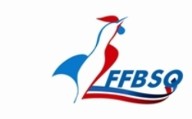 	Le 1er novembre 2018Mesdames, Messieurs les présidents d’ECOLEMesdames, Messieurs les présidents de CLUBMesdames, Messieurs les présidents de COMITE L’ERJ, sous la responsabilité de Babeth Plomion accompagné de Pascal VAN PRAET Directeur du Haut Niveau, organise une session de passage de la QUILLE ORANGELe dimanche 2 décembre 2018 Bowling d’ARGENTAN - rue du tramwayMise en place à 9h30 pour les membres du jury et 10h pour les candidats au passage de cette quille.
Les jeunes et adultes qui réussiront la Quille Orange se verront attribuer la Quille Jaune (pour celles et ceux qui ne la possédaient pas encore). Elle n’est donc pas obligatoire pour s’inscrire à la présente session. Les jeunes ou adultes déjà en possession d’un passeport sportif devront l’apporter et le présenter aux membres du jury en début de séance. Dans le cas contraire, vous pourrez l’acheter sur place au coût 2 € (prix coutant FFBSQ).Afin d’organiser le mieux possible ce niveau II, il serait bien d’avoir toutes les confirmations pour le 25 novembre 2018 dernier délai (aucune dérogation) chaque participant devra être licencié.Une participation financière de 10 € sera demandée pour chacun des candidats (à régler lors de l’inscription ou avant le début de la session).Pascal VAN PRAETDirecteur du Haut Niveau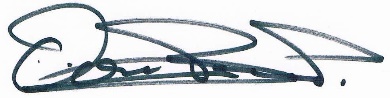 Babeth PLOMIONResponsable ERJDistrict sud